Part III MT. SAN ANTONIO COMMUNITY COLLEGE DISTRICT MANAGEMENT EMPLOYEES EVALUATION FORM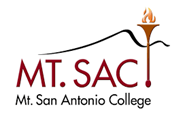 Management Employee:      Title:      Department:      Evaluator:      E--Exceeds ExpectationsM--Meets ExpectationsNI--Partially Meets Expectations/Needs ImprovementDN--Does Not Meet Expectations (significant improvement required)Review Last Year’s Performance (A) [to be completed by the evaluator]Review Last Year’s Performance (B)Establish Work and Professional Goals for Next YearMy signature acknowledges that I have read and discussed this evaluation with my manager. My signature does not necessarily mean that I concur with the evaluation, and I understand that the evaluation will become a permanent part of my personnel file. I have the right to submit written comments within ten (10) working days and to have those comments attached to this evaluation for inclusion in my personnel file.Comments of Next-Level Administrator (Optional):      Distribution: ManagerHuman Resources Management Employee SkillsDescription: Evaluation on their commitment to equitable outcomes and inclusive practices should be a component in each categoryRatingCommunicationResponds to audience appropriately, uses clear and effective listening, speaking, signing and writing skills to engage in honest, open dialogue at all levels of the college and its surrounding community[AACC Leadership Competency]Project ManagementCreates effective project implementation plans, secures appropriate resources, and meets deadlinesProductivityFollows through on assignments and work commitments, manages time effectively, maintains quality under deadlines, communicates the need for additional assistance in a timely mannerProblem SolvingEffectively assesses, analyzes, and responds to program and personnel issues (as appropriate)Planning/Program ReviewDemonstrates planning skills for short- and long-term goals; uses data for analysis and review of own work and work of the unit(s) under that evaluator’s supervision; conducts outcomes assessment for his/her unit’s workResource ManagementEquitably and ethically sustains people, processes, and information as well as physical and financial assets to fulfill the mission, vision, and goals of the community college [AACC Leadership Competency]Comments (To what degree did the manager demonstrate these skills and values?):      Comments (To what degree did the manager demonstrate these skills and values?):      Comments (To what degree did the manager demonstrate these skills and values?):      Leadership Skills/ValuesDescription: Evaluation on their commitment to equitable outcomes and inclusive practices should be a component in each categoryRatingIntegrityOperates with transparency and honestyInclusiveness/CollaborationEffectively collaborates within and outside of his/her own area, appropriately includes others in planning and implementing activitiesInnovation/CreativityDisplays appropriate original thinkingHumility/SensitivityRespects the work of others; displays sensitivity to a diversework and learning community; readily admits when he or she is wrong or lacks information/knowledgeAlignment of Work to College Mission and Core ValuesCarries out duties in a manner that reflects the college mission and core valuesComments (To what degree did the manager demonstrate these skills and values?):      Comments (To what degree did the manager demonstrate these skills and values?):      Comments (To what degree did the manager demonstrate these skills and values?):      Initial Goals that reflect a commitment to equitable outcomes and inclusive practices (based on accomplishment of previous goals, current Administrative Self-Evaluation, and current peer and/or direct report input)To be completed prior to evaluation meetingInitial Goals that reflect a commitment to equitable outcomes and inclusive practices (based on accomplishment of previous goals, current Administrative Self-Evaluation, and current peer and/or direct report input)To be completed prior to evaluation meetingGoalAction Plan, Criteria for Satisfactory Performance, TimelineAdditional Goals that reflect a commitment to equitable outcomes and inclusive practice (based on manager’s current evaluation)To be completed at evaluation meetingAdditional Goals that reflect a commitment to equitable outcomes and inclusive practice (based on manager’s current evaluation)To be completed at evaluation meetingGoalAction PlanNameSignatureDateDateManagement Employee Signature:Date:Evaluator Signature:Date:Reviewed by (Next-Level Manager): Date: